Torneo di Natale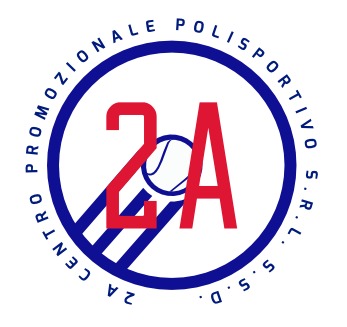 Il giorno Venerdi’ 29  Dicembre ritrovo alle ore 9.30 Polisportiva 2A       Giocatori:Gelli MattiaGhinassi SamueleLascialfari MarcoManetti EmanueleMannelli PietroPepe AldoSantangelo LorenzoBetti AlessioBresci NiccolòBrugagnoni AndreaFrancioso MatteoZhao Yuting